Уважаемые коллеги!Приглашаем Вас принять участие в вебинаре «Система быстрых платежей: возможности и преимущества для малого и среднего бизнеса» 27 апреля 2021 года в 10:00 (мск).Вебинар проводит Волго-Вятское ГУ Банка России с использованием сервиса iMind в сети Интернет.   Подключение к мероприятию возможно двумя способами:Для подключения через компьютер/ноутбук требуется:В сети Internet пройти по ссылке: https://cbr.imind.ru/#login_by_id (рекомендуется браузер Google Chrome).В поле «ID мероприятия» ввести значение 756-590-405 и нажать кнопку «Продолжить».Выбрать вкладку "Я не зарегистрирован в системе".В Поле "Имя" ввести ФИО и/или наименование организации.Нажать кнопку "Войти в мероприятие". Если при подключении вы не слышите звука от спикера, включите разрешение Flash-контента в настройках браузера.Если для входа в видеоконференцию Вы предпочтёте не ПК, а смартфон, то для исключения сбоев лучше использовать не браузер, а специальное приложение:Приложение Mind Meeting Бизнес cкачать из Google Play  или App Store.После входа в приложение выбрать «Присоединиться к мероприятию по ID»:· в первой строчке – ввести значение ID мероприятия 756-590-405;· во второй строчке – указать ФИО и/или краткое наименование организации;· в третьей строчке - cbr.imind.ruНажать кнопку "Присоединиться" (в правом нижнем углу).При возникновении вопросов или неполадок с подключением пожалуйста обращайтесь по телефонам 8-927-26-72-150 или 8-987-94-93-971. До встречи!№Техническое устройствоСсылка Рекомендуемый браузер1Компьютер/ноутбукhttps://cbr.imind.ru/#login_by_idGoogle Chrome№ГаджетОперационная системаРешение по входу2Телефон/планшет Android-Ссылка:https://cbr.imind.ru/#2Телефон/планшет Android-Приложение:2Телефон/планшет IOS (IPhone)-Приложение: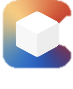 